Контактная информация: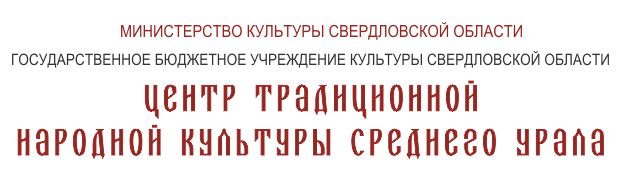 г. Екатеринбург, ул. Чапаева, 10тел.: 8 (343) 257-37-82сайт: www.uraltradicia.rue-mail: pr@ctnk.ruАссоциация мастеров и ремесленников Свердловской областиПраздничная программа, посвященная Дню Петра и Февронии – Дню семьи, любви и верности9 июля 2016 года в 14.00День семьи, любви и верности – совсем молодой праздник для нашей страны. Приходится он на 8 июля – день памяти благоверных Петра и Февронии Муромских – святых покровителей семьи и брака. Семья в современном мире является главной ценностью, благодаря которой появляется возможность построить достойное общество и воспитать молодое поколение с верными жизненными ориентирами. Центр традиционной народной культуры Среднего Урала приглашает всех желающих 9 июля 2016 года в 14.00 в усадьбу Ошуркова (Чапаева,10) на праздничную программу, посвященную Дню Петра и Февронии - Дню семьи, любви и верности. В программе мероприятия гостей ждут концертные выступления, народные игры и семейная конкурсная программа, в которой сможет поучаствовать каждая семья. Для наших маленьких гостей мы приготовили увлекательные мастер-классы: изготовление брелока в технике макраме и роспись матрешки. На подворье усадьбы купца Ошуркова развернется грандиозная ярмарка мастеров уральских промыслов и ремесел, на которой будут представлены работы местных умельцев: авторские украшения из бисера и камня; домашний текстиль в технике пэчворк; подносы, декорированные традиционной уральской роспись; игрушки из глины, бересты и бисера, текстильные куклы и вязаные изделия. Вход свободный.Центр традиционной народной культуры Среднего УралаЧапаева, 10Контакты для СМИ:+7 (343) 257 37 82pr@ctnk.ruwww.uraltradicia.ru+7-982-719-55-07